EVENT T PLAN AND CHECKLIST GUIDETABLE OF CONTENTSINTRODUCTION	4EVENT PLAN	41. EVENT DETAILS	51.1. Event Place & Time	51.2. Contact During Event	52. ORGANISING COMMITTEE	52.1. Roles and Responsibilities	63. FINANCIAL PLANNING	63.1. Budget	63.2. Financial Support	74. INSURANCE	83. THE VENUE	83.1. Potential Hazards	83.2. Site Plan	93.3. Site Plan Checklist	93.4. Contingency Plan	104. TRAFFIC AND PEDESTRIAN MANAGEMENT	104.1. Traffic Management Plan	104.2. Road Closures	104.3. Adjoining Properties	105. INCIDENT MANAGEMENT PLAN	115.1. Event / Incident Control Centre	115.2. Incident Management Plan including First Aid Arrangements	115.3. Incident Management Contact Details	125.4. Fire Fighting Equipment	125.5. Lost and Stolen Property / Lost Children	125.6. Incident Reports	126. PUBLIC HEALTH	126.1. Temporary Food Stalls	12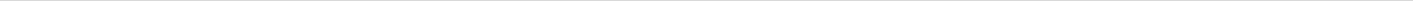 6.2. Alcohol	136.3. Toilets	136.4. Water	146.5. Shelter	146.1. Waste Management	146.2. Noise	147. PUBLIC SAFETY	157.1. Security & Crowd Control	157.2. Place of Public Assembly	157.3. Lighting and Power	157.4. Temporary Structures	157.6. Fireworks and Pyrotechnics	168. EVENT PROMOTION AND MARKETING	168.1. Ticketing	168.2. Signage	178.3. Health Promotion	178.4. Advertising	179. USEFUL CONTACT NUMBERS	1710. EVALUATION	17REFERENCES	18Event Management Plan Proforma	19ANNEXURE A	34Useful Links	34ANNEXURE B	35Task Scheduling Example	35INTRODUCTIONEVENT PLAN1. EVENT DETAILS1.1. Event Place & TimeIn this section you should provide a general overview of your event and be as specific as possible about the activities you are proposing to conduct at the event.When selecting the dates for your event it is a good idea to check whether there are any other events already planned to avoid clashes in events. The timing of your event is also important to consider. Try not to plan your event during known quite periods when many people are out of town. Consider planning your event during the peak season to increase your target audience and capitalize on the opportunity to promote your area.It is important to provide details of your set up and dismantling period as well as the actual times for your event to assist with the scheduling of works in the area.1.2. Contact During EventThe Event Manager is responsible for the overall management of the event. Their role and responsibility includes organising, resourcing, creative directing, human resource management, negotiating, financial management, public representation, troubleshooting and liaison. The event manager must be contactable throughout the event planning, conducting and evaluation processes.2. ORGANISING COMMITTEEHowever keen you are, it is highly unlikely that you can organise an event on your own - you need a group. Groups often form around the desire to run a festival or event with the celebration of a theme, art form or sport in mind. This usually starts off being an informal grouping but as soon as the group starts to handle money then a formal statement of roles and responsibilities and decision-making becomes necessary.People volunteer for committee work for a wide variety of reasons but primarily they become involved with an organisation or an event and want to do something worthwhile towards its future success. Managing committees effectively means recognising why people became involved, it requires a combination of organisational skills and an understanding of the members. Leaving everyone to do what they like doing might feel appropriate when working with volunteers, but it is not necessarily the way to ensure the group is run efficiently. You need to explore the skills of the people on the committee and match them to the jobs which need doing within the group. Remember that the committee members need to get something out of their role in the committee too, whether it is an increased sense of ownership and belonging to the organisation, social networking or new skills.2.1. Roles and ResponsibilitiesHowever your team is set up, you should allocate clear roles to each individual within the team, so everyone knows what they are doing and what is expected of them. Aim to choose committee members with a range of expertise, interests, skills and experience to share the work. Essential roles for an event committee are:Event Manager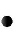 TreasurerOther roles such as Promotions and SecretaryGeneral members with various responsibilities „on the ground‟The Event Manager is the one essential position for any event committee organizing an event. The Event Manager is responsible for:the smooth running and coordination of the event.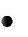 the inclusive and welcoming nature of the event for all.ensuring that the event complies with all relevant Federal and State laws and local government policies and regulations.ensuring that all forms are filled out and details lodged with the relevant authority.ensuring that appropriate permission is received before the event goes ahead.recording details of invitees and attendees.ensuring that thank yous are sent to those who have helped in arranging or sponsoring the event and to any special guests.ensuring sponsors are publically acknowledged where relevant, including at theevent and in promotional material.advertising the event.budget forecasting and financial control.3. FINANCIAL PLANNINGYou may have a great idea for an event, but you need to make sure it is financially viable.3.1. BudgetWhen you apply for funding, you will need to set out your projected Income and Expenditure to demonstrate that your budget will balance, and your event will be financially viable. Use a spreadsheet to draw up a budget of projected income and expenditure for the project. If you are GST registered, you should use figures excluding GST for this.IncomeSources of income fall into 2 main categories:Earned income: ticket sales, merchandising, catering etcUnearned income: public sector grants, donations from individuals or trusts/foundations etc.ExpenditureYou should list each item of expenditure for your project - grouping them together under headings will help. Examples include: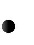 Overheads - administration costs, office rental, telephoneFestival/Event site costs - hire of land, marquee, catering equipment, staging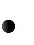 Artistic costs - performers' fees, accommodation, travel, hire of instrumentsMarketing costs - print of leaflets/flyers/programs, sub contractors, launch eventWhen balancing your budget the total of your income should be equal to or greater than the total of your expenditure. If your expenditure is higher, you need to look at cutting some of your costs, or finding additional sources of income until they balance. If your income is greater than expenditure, you should make a profit or surplus on your event.3.2. Financial SupportIt is likely that your festival or event will not generate enough income to cover all your costs, so finding funding from other sources will be essential. You may be able to access funding from:State Government, i.e. Gascoyne Development Commission, EventscorpLottery funders, i.e. LotterywestTrusts, Foundations, None Government Organisations, i.e. Country Arts WALocal government authoritiesIndividualsBusinesses i.e. sponsorshipIt is important to start seeking financial support as early as possible as grant bodies often have a long turnaround time. Allowing a long lead time will also allow you to accurately plan your budget with the funding you have secured.You must ensure that you keep receipts and accurate financial records if you have been awarded grant funding as you will be required to acquit those funds at the completion of the project.4. INSURANCEManaging a public event includes ensuring the safety of event organisers, volunteers, contract staff, event staff and the public. It is highly recommended, and may be mandatory, that event managers have comprehensive public liability insurance and seek legal advice as part of their risk management strategy. Insurance cover should also include property and equipment.3. THE VENUEThe aim of this section is to help you formulate a comprehensive map or plan of the site. You will need to consider potential hazards, access and egress of emergency services, and other needs such as pedestrians, traffic and shelter.Some considerations to get you on the right track include: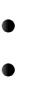 Where are the designated evacuation points?Take note of where the fire extinguishers are located – take note also of their tags and when they were last tested (note they should be tested every 6 months).Are gas bottles tagged appropriately and when were they last serviced?3.1. Potential HazardsWhen selecting a site, especially for an outdoor event, do a “Risk Assessment” for any potential hazards in the area. Hazards may include: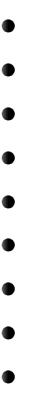 Slip, trips and fallsterrain – small holes that can twist anklesproximity to water bodies;wildlife/fauna including insects and snakes;bushfire potential;high winds;extremes of temperature;fitouts within buildings and structures; and chemicals stored on site; and structures.This list is not exhaustive. The event manager must ensure that all hazards appropriate to the event have been addressed. List the identified hazards at the selected site and the action taken to minimise the risk.8 | P a g e3.2. Site PlanA site plan is a map of the event and is essential for event planning and management. All key stakeholders can use it as part of the planning process, with consultation as to its final layout. The site plan must be easy to interpret and be posted strategically around the site for use by patrons. The site plan can be distributed for setting up the event and is also invaluable in an emergency.Use the checklist below to determine what must be shown on the site map. Use a simple grid format and include surrounding streets and landmarks. Entrances, exits, Event Coordination Centre, Emergency Coordination Centre, vendor locations, first aid posts, toilets, phones, security and licensed areas should be highlighted.3.3. Site Plan Checklist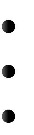 9 | P a g e3.4. Contingency PlanHas a contingency plan been considered in the event say of an outside activity if it rains? To prepare your contingency plan you need to first identify all the possibilities that could occur that would have a negative impact on your event. Once these have been identified, your contingency plan should include a set of specific actions that can be implemented to reduce these anticipated negative impacts on the event if/when challenges arise.4. TRAFFIC AND PEDESTRIAN MANAGEMENT4.1. Traffic Management PlanPatron access must be planned to ensure there is no disruption to neighbouring businesses or homes and to ensure clear access by emergency services and event staff.Event organisers must make arrangements for the following: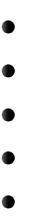 Adequate car parking space, including over-flow parkingAccess for people with disabilitiesPreferred access routes to the venueAdequate lightingShuttle buses where venue/activity covers a large area4.2. Road ClosuresWill there be any road closures for the event? What roads will be closed for the event?If so, the development of a traffic management plan, application to your local government authority, local Police and/or Main Roads Department, approval and advertising may be essential well in advance of your event - at least three months prior to the event. Check with your local government authority for the requirements in your town.On lodgment of the information, Council officers will inspect the area for the proposed temporary street closure and advise the applicant if it is practical and safe to do so for the purpose of conducting the event.All costs associated with advertising, development of the traffic management plan and staffing closures will be the responsibility of the event organizers so ensure you consider this when preparing your budget.4.3. Adjoining PropertiesIn the interest of amenability with adjoining and/or property owners affected by the staging of your event, it is beneficial to inform them of the proposed event and activities. This may be a requirement of approval for the event.10 | P a g e5. INCIDENT MANAGEMENT PLAN5.1. Event / Incident Control CentreAll event organisers and staff need to be in contact throughout the event through the Event/Incident Control Centre. Organisers may have a representative at the Event / Incident Control Centre to facilitate the provision and dissemination of information. Event organisers must be able to communicate with the crowd both for public announcements and in emergencies.These areas must be accessible to ambulances and other Emergency Service vehicles.5.2. Incident Management Plan including First Aid ArrangementsThe event must have a formal, written Incident Management Plan. The plan should be provided to all event organisers, key stakeholders, police and emergency service personnel. Local Emergency Service personnel should be contacted at least two months prior to the event.The plan should include:Detailed First Aid arrangements for on-site emergencies not requiring outside help;Who are the events first aid officers? Who will provide first aid? o Will the local ambulance be in attendance?o  Incident forms (see 5.7)Who is the local contact for the Police? Have they been contacted prior to the event?Who is the local contact for the Fire Service? Have they been contacted prior to the event?Who is the contact for the local Ambulance Service? Have they been contacted prior to the event?Who is the contact for the local Hospital? Have they been contacted prior to the event?Specify arrangements to request further police and other emergency services assistanceIdentify meeting points for emergency servicesIdentify contact details for local ambulance serviceInclude details of local hospitalsIdentify access and egress routesHow will communication be conducted on the day?Note: In any major incident, for the purposes of the law, the venue is considered a crime scene and thus under total control of the police.11 | P a g e5.3. Incident Management Contact DetailsWho will be the designated contact people for any incident?5.4. Fire Fighting EquipmentWill portable fire protection equipment be strategically located throughout the venue for initial attack of the fire by the public and/or safety officers?5.5. Lost and Stolen Property / Lost ChildrenWhat arrangements have been made for lost or stolen property and lost children? Show location on site map.5.6. Incident ReportsAll incidents are to be recorded in the following format:Name of Event:.....................................................................................................................Event Manager:....................................................................................................................6. PUBLIC HEALTH6.1. Temporary Food StallsThe provision of a variety of high quality, affordable food at public events contributes to the comfort of patrons, reduces effects of alcohol consumption and can increase revenue. Selling food at or near liquor sale points is essential.The event organizer is required to advise their local government authority when temporary food stalls will be utilized. Food stall operators are likely to require individual approval from their local government authority, so it is a good idea for event organizers to be aware of the requirements in their town.12 | P a g eDetails of the food businesses and type of food being provided at the event is essential.6.2. AlcoholIf you intend selling or supplying alcohol at the event a liquor licence must be obtained from the Department of Racing, Gaming and Liquor and approval will also be required from your local government authority at least two months prior to the event.Event organizers will be required to provide adequately segregated areas for the sale and consumption of alcohol if it is an all age‟s event. This should be clearly marked on your site plan.6.3. ToiletsThe number of toilets to be provided will depend on a number of factors including: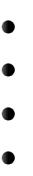 anticipated crowd numbersthe sex of patrons (women require more facilities than men)if alcohol will be available andthe duration of the event.Adequate toilet facilities should also be provided for people with disabilities.The following table is provided as a guide only and your local government authority should be consulted during planning.Source: Shire of Carnarvon, Policy and Guidelines for Public Events and Outdoor ConcertsA cleaning schedule should be established for toilets. Toilets must be cleaned, restocked with supplied regularly.13 | P a g e6.4. WaterEvents must have sufficient supply of freely available, or at a nominal charge, potable water, and clear directional signage to water. Outdoor events that expose patrons to the elements must take due care for their health and comfort. A wash basin does not constitute a drinking fountain or tap.How will extra water be supplied to patrons on very hot days if needed?What is the source of water?6.5. ShelterShelter and shaded areas should be available wherever patrons or staff and volunteers (including First Aiders) may be located for an extended period of time and where weather conditions dictate that it is required.This may include: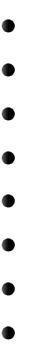 transport pick up and set down areas;spectator and official viewing areas;seated eating areas;pedestrian thoroughfares;First Aid areas and Event management centre; competitor and officials marshalling areas; entrances and ticketing areas; and optional area for patrons when needed.6.1. Waste ManagementWaste management should be considered.What arrangements have been made for extra bins for the event?What arrangements have been made for rubbish to be appropriately removed?6.2. NoiseEvents can create noise levels much higher than normal. Music amplifiers, refrigerators, generators, and crowds are all contributing factors. It is important to monitor the level of noise produced by the event to minimise disruption to local residents and businesses.Events are required to comply with the provisions of the Environmental Protection (Noise) Regulations 1997, and may require local government approval.14 | P a g e7. PUBLIC SAFETY7.1. Security & Crowd ControlChoosing appropriate security is essential to the success of an event and the safety of the public. Different types of events require different types or combinations of security. The event organising committee needs to examine the risks involved with the event by asking for example, “What could happen?” or “What if?” The answers will determine whether police, private uniformed security or peer security is required.7.2. Place of Public AssemblyFor outdoor events held in fenced or enclosed areas, adequate entry and exit points must be provided. Exits and paths of travel to exits are to be kept clear of obstructions. Specific requirements may vary according to the nature of the event. Entry, exit and assembly points should be clearly marked on your site plan.7.3. Lighting and PowerEven in venues darkened for the performance, lighting should always be adequate to identify exits as well as corridors and aisles leading to them. Auxiliary battery power or generators should be installed to provide light in a power outage and to power the public address system. The latter may permit directions to be given to spectators in a power failure, thereby alleviating panic.As many concerts are performed with only stage lighting, access to the main lighting or house lights is essential in case of an emergency. The location of the controls for these lights, and the operation of the controls, must be known to those on-site responsible for emergencies.For outdoor events, any electrical installation needs to be certified by an electrical contractor as complying with the provisions of the Health (Public Buildings) Regulations 1992.Do you have emergency power & lighting?Describe emergency power and lighting systems.It is recommended that an electrician be available for the event.7.4. Temporary StructuresTemporary Structures include -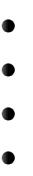 a stage or platforma tent, marquee or bootha seating standa prefabricated building15 | P a g eA Structural Engineer‟s Certificate of Compliance for any temporary structures may be required. Event organizers should consult with their local government authority when temporary structures are required.7.6. Fireworks and PyrotechnicsThe use of pyrotechnics and fireworks must have the approval of your local government authority and the Police.Scheduled pyrotechnic displays will only be permitted to proceed where conditions regarding parameters such as wind strength, wind direction, fire warnings and exclusion zones can be met.8. EVENT PROMOTION AND MARKETINGEvent promotion and marketing is one of the most important aspects of planning your event. You want as many people as possible to attend your event so it is important to get the information out to your target audience well in advance of your event.You will need to consider the best and most cost effective way of advertising and promoting your event to keep with your event budget. The common forms of media are the local newspaper, posters, flyers, mail drops, radio, television, websites and email. For effective promotion utilizing a combination of these media forms is the best option.Get your message out early. If you have set a date for your event and the location is decided, send a „remember this date‟ email to your email distribution list so people are aware that the event will be happening. You may also like to establish a promotion schedule which outlines the dates, cost and type of media promotion you will carry out and when. This will help with ensuring you stay within your budget and the information necessary for a successful event is distributed to your target market at the right time in the lead up to your event.8.1. TicketingThis is important in achieving crowd control. Will there be advanced ticketing or tickets purchased at the event or both? Advanced tickets can provide:Event detailsEvent services informationEntry detailsTransport arrangementsHealth promotion and publicity material16 | P a g e8.2. SignageClear appropriate signage is essential. You will need to liaise with your local government about when and where signage can be placed. Examples of signage required include: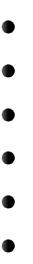 Entrances and exitsParkingToiletsFirst aid postSecurityInformation/Communication/Incident Control Centre8.3. Health PromotionHave you considered health promotion material for example: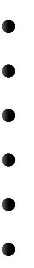 Glass containers are not permittedSmoke free eventBags and Eskies will be searchedPublic Transport will be availableDon‟t drink and driveFood and snacks will be available….8.4. AdvertisingWhat information is important to promote the event? When? Where? What times? Etc9. USEFUL CONTACT NUMBERSIt may be useful to have a collated list of contact details and to consider some additional contacts that may be useful on the day.10. EVALUATIONAt the conclusion of your event it is important to evaluate the event against the aims and objectives. This will allow you to identify and make appropriate changes, where necessary, to your event management plan to ensure the success of future event.17 | P a g eREFERENCESLatrobe Council 2008, Event Management Plan Checklist and Guide, viewed 17 June2010,http://www.latrobe.tas.gov.au/webdata/resources/files/EventManagementGuide.pdfShire of Carnarvon, Policy and Guideline for Public Events and Outdoor Concerts,viewed 17 June 2010,http://www.carnarvon.wa.gov.au/Assets/Documents/Events%20Policy%20and%20Guidelines.pdf18 | P a g eEvent Management Plan Proforma1. EVENT DETAILS1.1. Event Place & TimeName of Event:...................................................................................................................Address of Event:................................................................................................................Details of Venue:.................................................................................................................Details of how your event will run, including details of all activities:................................................................................................................................................................................................................................................................................................................................................................................................................................................................................................................................................................................................................................................................................................................................................................................................................................................................................................................................................................................................................................................................................................................................................................Estimated Number of People expected to attend:...............................................................Date and Time Set Up Commences:..................................................................................Date and Time Event starts or is open to the public:............................................................Date and Time Event Finishes:...........................................................................................Date and Time dismantling commences and anticipation conclusion time:.........................1.2. Event Manager Details:19 | P a g eEvent Manager:...................................................................................................................Address:..............................................................................................................................Phone (Work): .................................. Phone (Home): ......................................Fax: ..................................................Email: ...................................................................................................................Contact During Event:Phone: .............................................. Mobile: ..................................................2. INSURANCE2.1. Insurance DetailsA copy of your Certificate of Currency is required to be included with this form.Name of Insurer:.................................................................................................................Address:..............................................................................................................................Phone: .......................................................... Fax: .......................................................Email: .................................................................................................................................Policy Number and Expiry Date:..........................................................................................Public Liability Value and Asset Value:................................................................................20 | P a g e3. BUDGET21 | P a g e4. THE VENUE4.1. Potential HazardsList the identified hazards at the selected site and the action taken to minimise the risk.You may need to add another page22 | P a g e4.2. Site PlanInclude meeting points for emergency services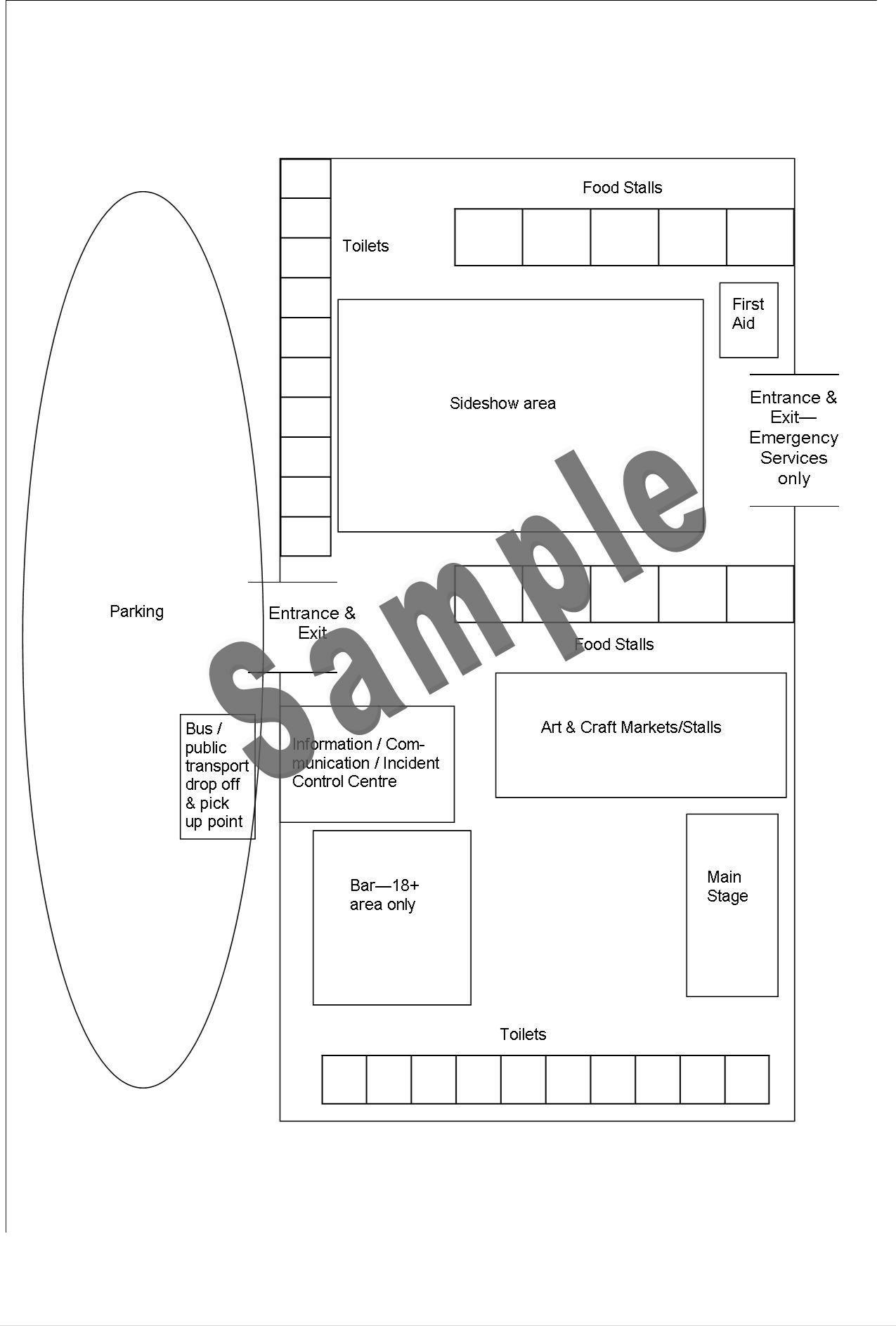 23 | P a g e4.3. Contingency PlanThings that can go wrong:Eg rain….........................................................................................................................................................................................................................................................................................Contingency details:....................................................................................................................................................................................................................................................................................................................................................................................................................................5. TRAFFIC AND PEDESTRIAN MANAGEMENT5.2. Road ClosuresDo you require any roads to be closed for the event:YESNOIf yes, contact your local government authority for details on exact procedures. The following basic information will be required.Street in which function is to be held:...........................................................................................................Section to be closed:..................................................................................................................................................................................................................................................................................24 | P a g eDate of proposed closure:.............................................................................................................................Time: Commencement:.................................................................................................................................End:............................................................................................................................................The following documentation may also be required: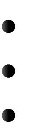 A public liability policy of at least $10m to cover the event Traffic Management PlanEvidence of notification of proposed road closure to emergency servicesPermit received	YES	NO5.3. Adjoining PropertiesHave adjoining property occupants been contacted regarding the proposal of this event.YES	NOHow and when…………………………........................................................................................................If the event is likely to impact in any way on these adjoining properties – e.g. noise, extra cars, road closures it is highly recommended that you contact the occupants well in advance of the event.6. INCIDENT MANAGEMENT PLAN6.1. Incident Control CentreEnsure the Incident Control Centre is clearly marked on your Site Plan and detail where First Aid will be supplied.Ensure exit/evacuation points and fire extinguishers are clearly marked on the site plan.How will communication be conducted on the day of the event with event officials?........................................................................................................................................................................................................................................................................................How will communication be conducted with the public?........................................................................................................................................................................................................................................................................................How will communication be conducted in the event of an incident e.g. portable handheld radios / mobile phones?........................................................................................................................................................................................................................................................................................25 | P a g eIf required, who will request further police and other emergency services assistance?............................................................................................................................................6.2. Incident Management Contact Details First Aid Officer 1Name..............................................................................................Contact details...............................................................................First Aid Officer 2Name..............................................................................................Contact details...............................................................................Incident OfficerName..............................................................................................Contact details...............................................................................PoliceName..............................................................................................Contact details...............................................................................Ambulance ServiceName..............................................................................................Contact Details...............................................................................Fire ServiceName..............................................................................................Contact details...............................................................................HospitalName..............................................................................................Contact details...............................................................................6.3. Fire Fighting EquipmentWill portable fire protection equipment be strategically located throughout the venue forinitial attack of the fire by the public and/or safety officers?	YES	NO6.5. Lost and Stolen Property / Lost ChildrenWhat arrangements have been made for lost or stolen property and lost children?Show location on site map.6.6. Incident ReportsAll incidents are to be recorded in the following format:Name of Event:............................................................................................................................................Event Manager:............................................................................................................................................7. PUBLIC HEALTHYou will need to provide evidence of the vendor‟s Council permit for the operation of their stall.27 | P a g e7.2. AlcoholWill there be alcohol at the event?YES	NOIf yes, will alcohol will be sold and consumed or BYOLocal council permission has given received Has a Liquor Licence been obtained?YES	NOYES	NOIf no, alcohol will be prohibited.7.3. ToiletsHow many toilets will be provided at the event?Male...........................Female...........................Disabled...........................Who will be responsible for the cleaning of toilets? ....................................................................................Contact details during the event:Name:............................................................................................................................................Mobile:............................................................................................................................................28 | P a g e7.6. Waste ManagementWhat arrangements have you made for extra bins to be provided for the day?........................................................................................................................................................................................................................................................................................What arrangements have you made for the rubbish to be removed appropriately on the day?........................................................................................................................................................................................................................................................................................7.7. NoiseDescribe the activities/mechanisms likely to create higher noise levels at your event.................................................................................................................................................................................................................................................................................................................................................................................................................................................................................................................................................................................Describe how you will monitor and minimise noise levels.............................................................................................................................................................................................................................................................................................................................................................................................................................................................................................................................................................................................................................................................................................................................8. PUBLIC SAFETY8.1. Security & Crowd ControlWhat type of security has been selected for the event?........................................................................................................................................................................................................................................................................................If a security firm has been contracted, provide details.Name of Company:........................................................................................................................................Licence Details:............................................................................................................................................29 | P a g eContact Details:............................................................................................................................................Phone/Mobile:............................................................................................................................................Number of Security Personnel at Event:........................................................................................................Who is the police contact?Name:............................................................................................................................................Station:............................................................................................................................................Phone:............................................................................................................................................Mobile:............................................................................................................................................Fax:............................................................................................................................................Email:............................................................................................................................................8.2. Public AssemblyWill you be fencing off the boundary of your event, restricting access and egress?YES	NOIf yes, you will need approval from your local government authority.8.3. Lighting and PowerDo you have emergency power & lighting?YESNODescribe emergency power and lighting systems.........................................................................................................................................................................................................................................................................................It is recommended that an electrician be available for the event.Name of Certified Electrician:........................................................................................................................Contact Details during the event: ...........................................................................Location of Lighting Control – Mark on site plan Location of Mains Power Control – Mark on site plan30 | P a g e8.4. Temporary StructuresWill there be temporary structures at the event?YESNODetailsStages & Platforms...............................................YES / NOBreak-away Stage Skirts...............................................YES / NOSeating...............................................YES / NOMarquees/Tents...............................................YES / NOHas a permit or permits been sought or sighted for temporary structures?YESNOPermit Name:............................................................................................................................................Permit Number: ..................................................................................................................Permit Date: ......................................................................................................................Description of Structure: ...................................................................................................Building Surveyor:..............................................................................................................Contact details:...................................................................................................................8.5. Gas CylindersList all vendors who will be using portable gas cylinders.Mobile:................................................................................................................................Ensure restricted zones are marked on site plan9. EVENT PROMOTION9.1. TicketingAre there tickets for the event? YES NO Pre-soldAt the GateBothWill the tickets provide information about the event?	YES	NO9.2. SignageThe following signage will be installed, as per the site plan, at the venue -Phones	     Parking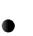 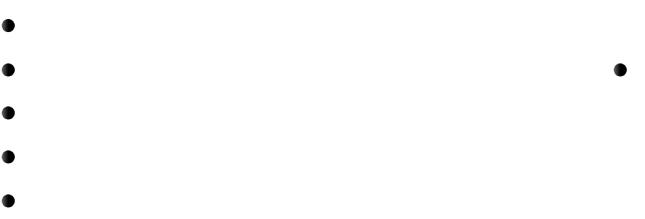 Entrances	Information/Communication/IncidentNo Smoking	Control Centre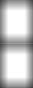 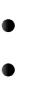 Rules relating to alcohol	Exitsconsumption	Toilets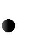 Lost and Found	Water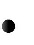 Public Transport pick up/set	First aid postsdownSecurityCamping Areas and Facilities9.3. Health PromotionList any messages that will be promoted on the day................................................................................................................................................................................................................................................................................................................................................................................................................................................................................................................................................................................9.4. PromotionWhat, when and where will advertising be conducted?................................................................................................................................................................................................................................................................................................................................................................................................................................................................................................................................................................................32 | P a g e10. USEFUL CONTACT NUMBERS................................................................................................................................................................................................................................................................................................................................................................................................................................................................................................................33 | P a g eANNEXURE AUseful LinksShire of Carnarvon Francis Street CARNARVON WA 6701 Ph: 08 9941 0000 Fax: 08 9941 0099www.carnarvon.wa.gov.auShire of Exmouth22 Maidstone Crescent EXMOUTH WA 6707 Ph: 08 9949 3000 Fax: 08 9949 3050 www.exmouth.wa.gov.auShire of Shark Bay 65 Knight Terrace DENHAM WA 6537 Ph: 08 9948 1218 Fax: 08 9948 1237 www.sharkbay.wa.gov.auShire of Upper Gascoyne4 Scott StreetGASCOYNE JUNCTION WA 6705Ph: 08 9943 0988 Fax: 08 9943 0507 www.uppergascoyne.wa.gov.auWestern Australian Council of SocialServices IncCity West Lotteries House2 Delhi StreetWEST PERTH WA 6005 www.wacoss.org.auGascoyne Development Commission15 Stuart StreetCARNARVON WA 6701Ph: 08 9941 7000Fax: 08 9941 2576www.gdc.wa.gov.auLotterywest74 Walters DriveOSBORNE PARK WA 6017Ph: 08 9340 5200 Fax: 08 9242 2577 www.lotterywest.wa.gov.auEventscorpLevel 9, 2 Mill StPERTH WA 6000Ph: 08 9262 1700Fax: 08 9262 1702www.tourism.wa.gov.auCountry Arts WALevel 1, King Street Arts Centre357 Murray StreetPERTH WA 6000Ph: 08 9200 6200 Fax: 08 9200 6201 www.countryartswa.asn.auDepartment for Communities Level 7, Dumas House2 Havelock Street WEST PERTH WA 6005 Ph: 08 6217 8700 www.communities.wa.gov.au34 | P a g eANNEXURE BTask Scheduling Example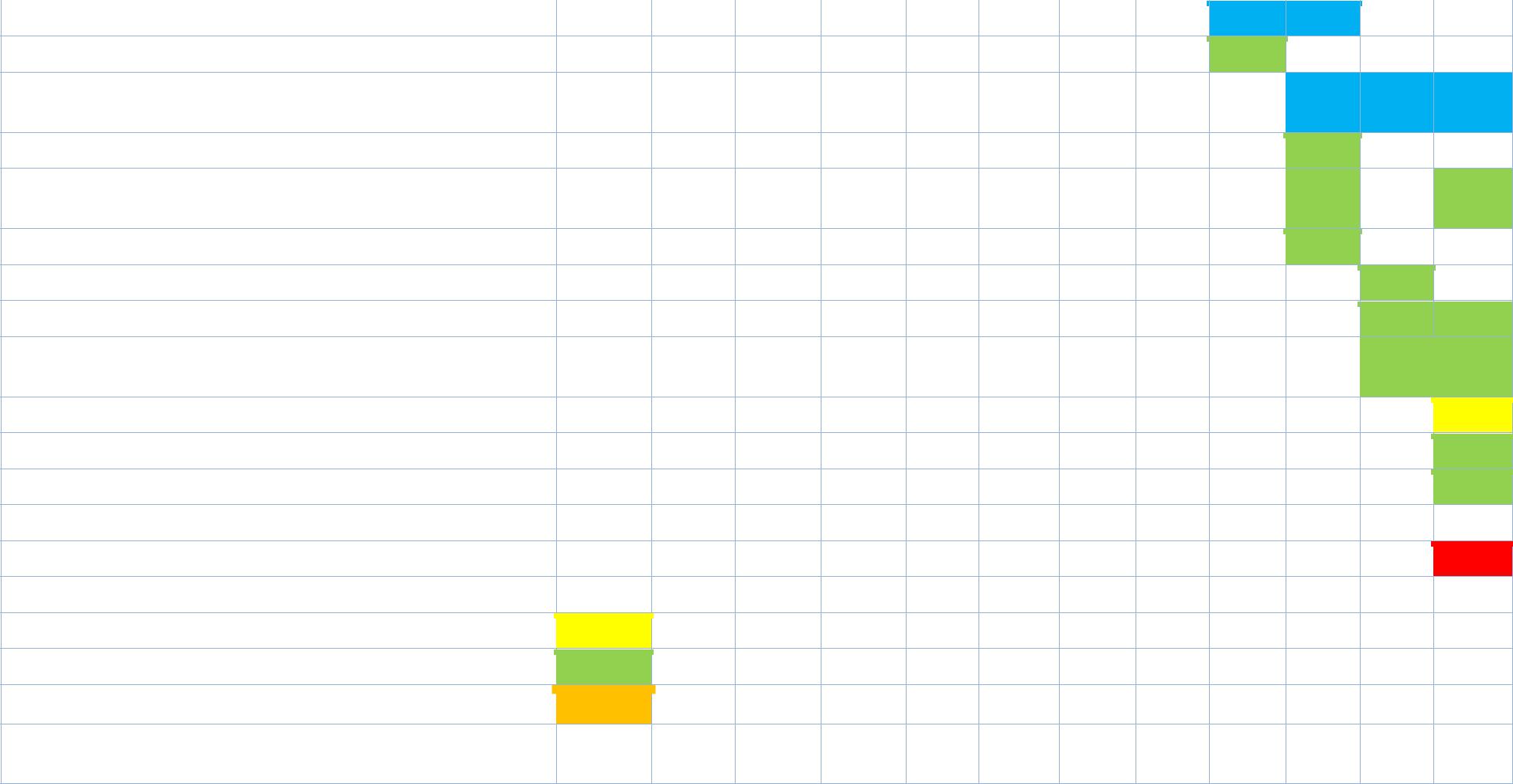 Prepare tickets and publicity materialBook staff for eventPrint flyers, posters, promote and advertiseyour eventBook securityBook services of an electrician for setup andduring eventOrganise temporary road signageCoordinate transport of equipmentArrange adequate water provided at venueArrange adequate rubbish bins provided atvenuePrepare siteCoordinate deliveries of equipmentStaff briefingsEVENTThank everyone involvedEvaluation / feedbackProduce final Income & Expenditure for eventThe cycle of tasks then begins again fromthe top.By using a colour scheme you can see which activities are interdependent. You can also use colours to indicate when particular staff are needed, or for tasks delegated to specific people, for example;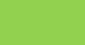 Event Manager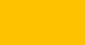 Treasuer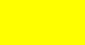 Steering Committee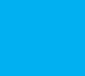 PR MarketingCoordinator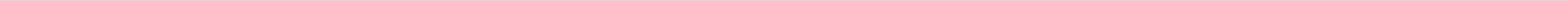 36 | P a g eEvent and Incident Co-First Aid postsNon-alcohol areasordination centreNon smoking areas –around food stalls etcLicensed liquorPicnic/quiet areasEntrances & exitsconsumption areasMain Power/water/gasTaxi & Bus stopsEntertainment sitescontrolToilets and Toilet Blocks -Stage locationPedestrian route includingstate whether mobileemergency egress routesRestricted AreasLiquor outletsLost kids/propertyPublic telephonesRubbish binsSecurity locationsSeatingDrainage pitsFood/vendors/stallsMediaSharps ContainersDrinking water sitesVehicle access routesFirefighting equipmentInformation centreEmergency access &FireEmergency access &Extinguishersegress routes – emergencyFire BlanketsvehiclesHose ReelsParkingHydrantsParkingAttach a copy of your site plan.Attach a copy of your site plan.Date and Time ofDescription ofPersons involvedAction takenIncidentIncidentName, address,phoneTotalMale FacilitiesMale FacilitiesFemaleHand basinsHand basinsAttendanceAttendanceFacilitiesWC’sUrinalUrinalsWC’sMaleFemale(Metres)(WallHung)100021.535111000– 200033610222000- 300044.5915333000– 4000561220444000- 500067.5152555MULTI-DAY EVENTS ONLY TO COMPLETE THIS SECTIONDay 1 Start:................................................. Finish: ...................................................Day 2 Start:................................................. Finish: ...................................................Day 3 Start:................................................. Finish: ...................................................Day 4 Start:................................................. Finish: ...................................................Day 5 Start:................................................. Finish: ...................................................Day 6 Start:................................................. Finish: ...................................................Sample Budget for a FestivalVARIANCVARIANCBUDGETACTUALEEYearYearbeginningended($)as %Item$38,808.00$38,807.00IncomeIndividual Donations$3,300.00$3,150.00-$150.00-$0.05Gift Aid$750.00$820.00$70.00$0.09Grants$9,000.00$9,000.00$0.00$0.00Trusts & Foundations$12,000.00$11,000.00-$1,000.00-$0.08Ticket Sales$24,000.00$24,800.00$800.00$0.03Merchandising$1,000.00$800.00-$200.00-$0.20Sponsorship$2,000.00$1,500.00-$500.00-$0.25Bank interest$300.00$200.00-$100.00-$0.33TOTAL INCOME (A)$52,350.00$51,270.00-$1,080.00-$0.02ExpenditureOverheadsAdministration$4,800.00$4,800.00$0.00$0.00Office rent$1,800.00$1,800.00$0.00$0.00Telephone, fax$300.00$278.00-$22.00-$0.07Postage$300.00$280.00-$20.00-$0.07Bank charges$50.00$36.00-$14.00-$0.28SUB-TOTAL 1$7,250.00$7,194.00-$56.00-$0.01Artistic CostsArtists Fees & Expenses$24,000.00$23,650.00-$350.00-$0.01Instrument hire$2,000.00$1,800.00-$200.00-$0.10Education programme$4,000.00$3,800.00-$200.00-$0.05SUB-TOTAL 2$30,000.00$29,250.00-$750.00-$0.03Festival Site CostsMarquee hire$3,000.00$3,200.00$200.00$0.07Portaloo hire$1,200.00$1,267.00$67.00$0.06Casual festival staff$1,600.00$1,720.00$120.00$0.08Insurance$1,500.00$1,350.00-$150.00-$0.10SUB-TOTAL 3$7,300.00$7,537.00$237.00$0.03Marketing CostsAdvertising$1,800.00$1,650.00-$150.00-$0.08Leaflet/flyer print$2,400.00$2,200.00-$200.00-$0.08Programme$1,000.00$950.00-$50.00-$0.05Mailouts$800.00$750.00-$50.00-$0.06PR consultant$1,800.00$1,600.00-$200.00-$0.11SUB-TOTAL 4$7,800.00$7,150.00-$650.00-$0.08$0.00TOTAL EXPENDITURE (B)$52,350.00$51,131.00-$1,219.00-$0.02(B = Sub-totals 1 + 2 + 3 +4)SURPLUS / (DEFICIT) A - B$0.00$139.00$139.00Hazards Identified For Each ActivityAction to Minimise Risk5.1. Traffic Management Plan5.1. Traffic Management PlanHas a Traffic Management Plan been developed for this event?Has a Traffic Management Plan been developed for this event?Has a Traffic Management Plan been developed for this event?Has a Traffic Management Plan been developed for this event?YES   NOGuidance can be provided by Council with the development of this plan.Guidance can be provided by Council with the development of this plan.Guidance can be provided by Council with the development of this plan.Guidance can be provided by Council with the development of this plan.Is there car parking for:Is there car parking for:YESNON/AEmergencyVehiclesKey StakeholdersDisabled PatronsGeneral ParkingOverspillBusesTaxisMark their location on the site map.6.4. Fire Danger PeriodHas a day of total fire ban or fire danger period been considered?YESNOHas a plan been submitted to the fire service?YESNO26 | P a g eDate and Time ofDescription ofPersons involvedAction takenIncidentIncidentName, address, phone7.1. List of Vendors7.1. List of VendorsWill you or other vendors at your event be selling any article of food?Will you or other vendors at your event be selling any article of food?Will you or other vendors at your event be selling any article of food?Will you or other vendors at your event be selling any article of food?Will you or other vendors at your event be selling any article of food?YES   NOList of the food businesses and type of food being provided at the event:List of the food businesses and type of food being provided at the event:List of the food businesses and type of food being provided at the event:List of the food businesses and type of food being provided at the event:List of the food businesses and type of food being provided at the event:Business/Vendor NameContact PhoneType of FoodCouncil Permitduring event1234567897.4. WaterIs the location of water clearly signposted and marked on the site plan?YESNOHow will extra water be supplied to patrons on very hot days if needed?YESNOWhat is the source of water?..................................................................................................................................................................................................................................................7.5. ShelterDescribe where shelter will be provided at the event. Mark on your site plan.Describe where shelter will be provided at the event. Mark on your site plan.Will sunscreen be available at the event?YESNOName of VendorNo. of Cylinders8.6. Fireworks and PyrotechnicsWill there be fireworks and pyrotechnics at the event?YESNOHas a permit been obtained?YESNOPermit Number: .....................................................................................................Permit Number: .....................................................................................................Person Responsible for Fireworks: .......................................................................Person Responsible for Fireworks: .......................................................................Contact Details During Event:................................................................................Contact Details During Event:................................................................................Phone:................................................................................................................................Phone:................................................................................................................................31 | P a g eActivityJuneJulyAugSeptOctNovDecJanFebMarAprMayAppoint Steering CommitteeAllocate roles and responsibilitiesEstablish type of eventDevelop an Event Management PlanBook venueEstablish budgetApply for fundingTalk to local government authority aboutlicensing/approvalsOrganise InsuranceBook equipment - stage, marquee, portabletoilets, lighting, sound equipment, etcBook Performers, Artists, Side Shows,VendorsDraw up site planDraw up PR and advertising schedule, designadvert, advertise date of your eventConfirm all funding in placeOrganise road closures (if required)Arrange pyrotechnics and approvals (ifrequired)Review budgetInform neighbouring properites of eventContact Emergency Services required at theeventApply for liquor licenceConfirm stall holders & permits35 | P a g e